T/TH School Supply List 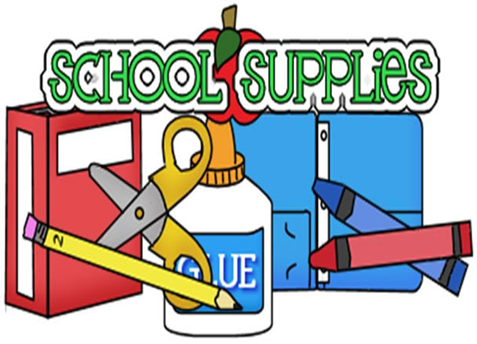 *2 bottles of hand soap *Clorox wipes (if you are able to find)*Bleach (1 liter ideally) *2 in. binder (label name on spine of binder) *Protector sheets (50)*Markers (washable, classic “fat”) *Box of crayons (“fat”)*Glue bottle*Dry erase markers (fat ones)*Garbage bags (tall ones) *Watercolor paint (labeled with child’s name)*One ream of white paper*2 pk of paper towels*2 snacks per child (10 students per snack) brain food encouraged (raisins, granola bars, fruit cups, applesauce, cheese and crackers package, animal crackers) **NO PEANUTS OR NUTS***Slippers to be worn indoors*Change of clothes in a gallon bag *Large (shoe box size) Tupperware container for school supplies Optional list: *Food coloring	*Beads *Pipe cleaners	*Google eyes*Rice			*Glitter *Gift cards (Dollar Tree, Wal-Mart, Service Foods)